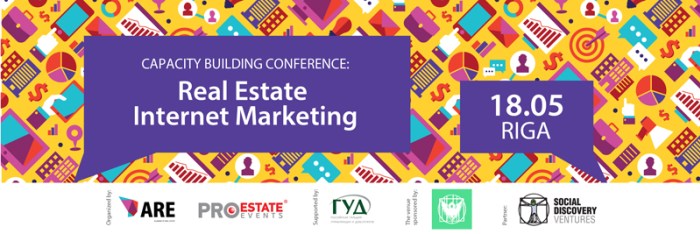 Registration for capacity building conference: Real Estate Internet MarketingRegistration: Nikita Kisel8 (495) 651-61-05 (ext. 303)coordinator.msk@proestate.ruCompany nameLine of business WebsiteParticipant Name and SurnamePositionE-mail Phone numberBanking details (can be sent in separate file)Contact person Name and SurnameE-mail and phone number